Axiální potrubní ventilátor DZR 20/2 A-ExObsah dodávky: 1 kusSortiment: C
Typové číslo: 0086.0756Výrobce: MAICO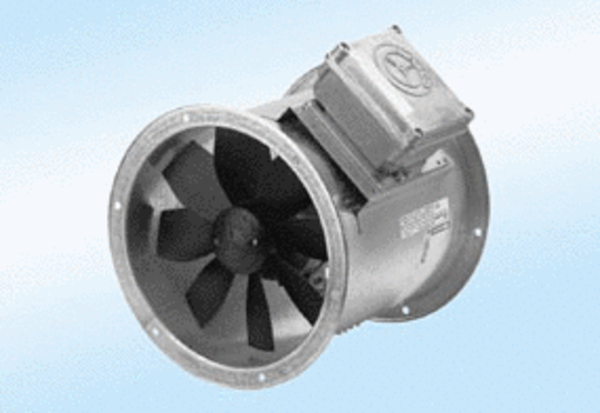 